Publicado en  el 18/08/2014 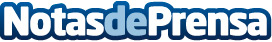 Bankia ha destinado más de 600.000 euros a proyectos sociales en Canarias en el primer semestre del año  Bankia ha destinado en el primer semestre del año  más de 600.000 euros para diversos proyectos sociales en Canarias, centrados en el apoyo a la educación y la integración sociolaboral, y en las personas con riesgo de exclusión social. Esta cifra representa más del 5% del total de inversión en acción social que Bankia ha realizado en este periodo en todas las comunidades autónomas.Datos de contacto:BankiaNota de prensa publicada en: https://www.notasdeprensa.es/bankia-ha-destinado-mas-de-600-000-euros-a_1 Categorias: Canarias http://www.notasdeprensa.es